Структурное подразделение  «Детский сад комбинированного вида «Звёздочка»муниципального  бюджетного дошкольного образовательного учреждения«Детский сад «Планета детства» комбинированного вида»           Краткосрочный экологический проект«Весенние первоцветы».Составители: Фролова Л.П.Сильвестрова Т.Юп. Чамзинка2023гТип проекта: познавательный, игровой.
Вид проекта: познавательно - творческий
Участники проекта: дети средней группы, воспитатели, родители.
По времени проведения: 02. 05. по 31. 05. 2023г. .
По характеру контактов: семья, в рамках ДОУ.
По характеру участия ребенка в проекте: Участник от зарождения идеи до
получения результата. Цель проекта: Создавать условия для развития
познавательных, экспериментальных и творческих способностей детей.
Расширить представления о весенних цветах; воспитывать бережное отношение к
природе.Задачи проекта: 
1. Расширить и углубить знания детей о весне, её приметах, о ранних растениях
нашего края. 
2. Развивать познавательные способности, любознательность детей в совместной
деятельности. Развивать связную речь через составление описательных рассказов
о первоцветах. 
3. Воспитывать любовь и бережное отношение к природе, ко всему живому.
Актуальность проблемы:Экологическое воспитание - это формирование у
дошкольников экологического сознания, экологической культуры, способности
понимать и любить окружающий мир, бережно относиться к нему. Дети в
недостаточной степени имеют представления о первоцветах, о том, где и когда,
как они растут. Рассказы детей однообразны и недостаточно полны. 
Этапы работы над проектом:Приложение.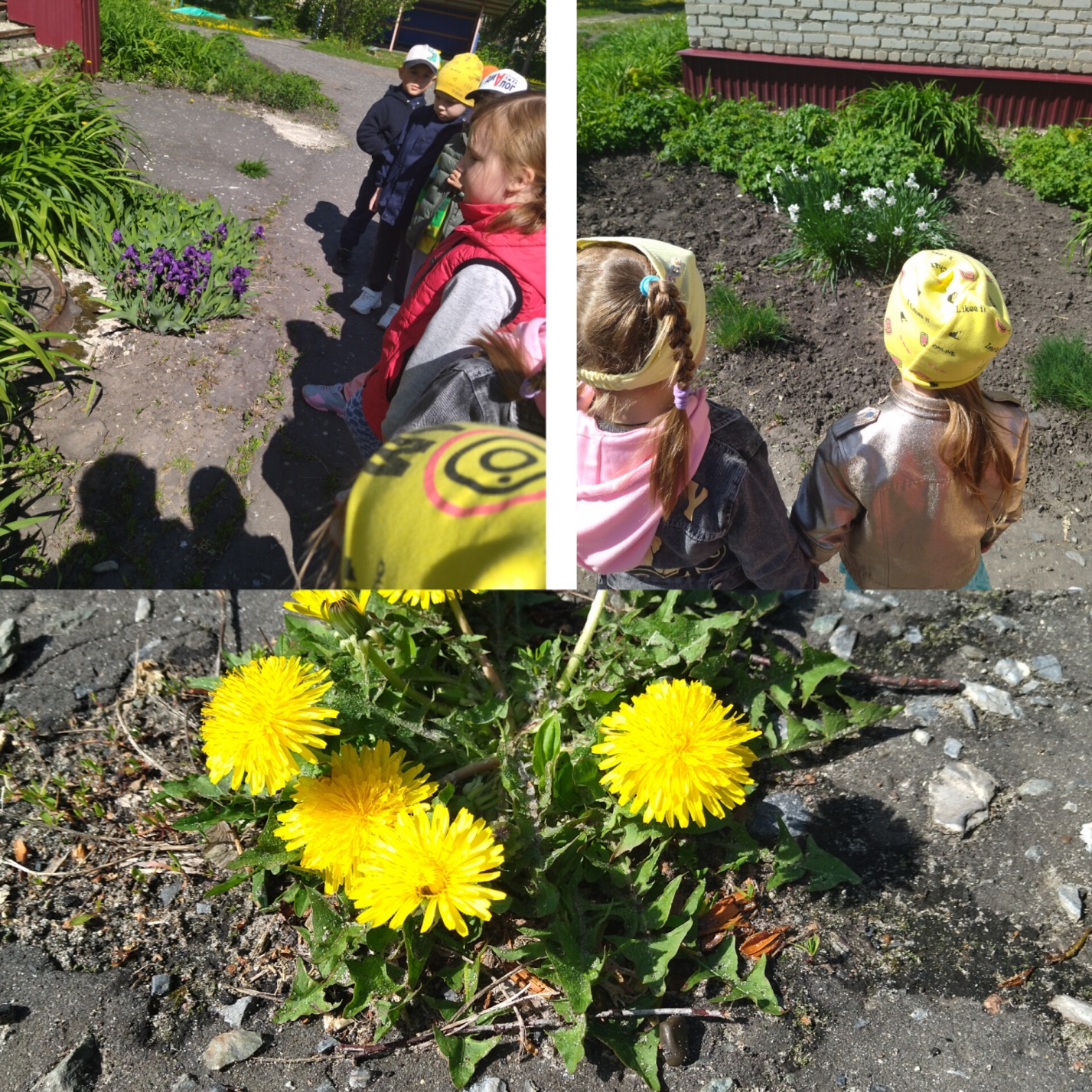 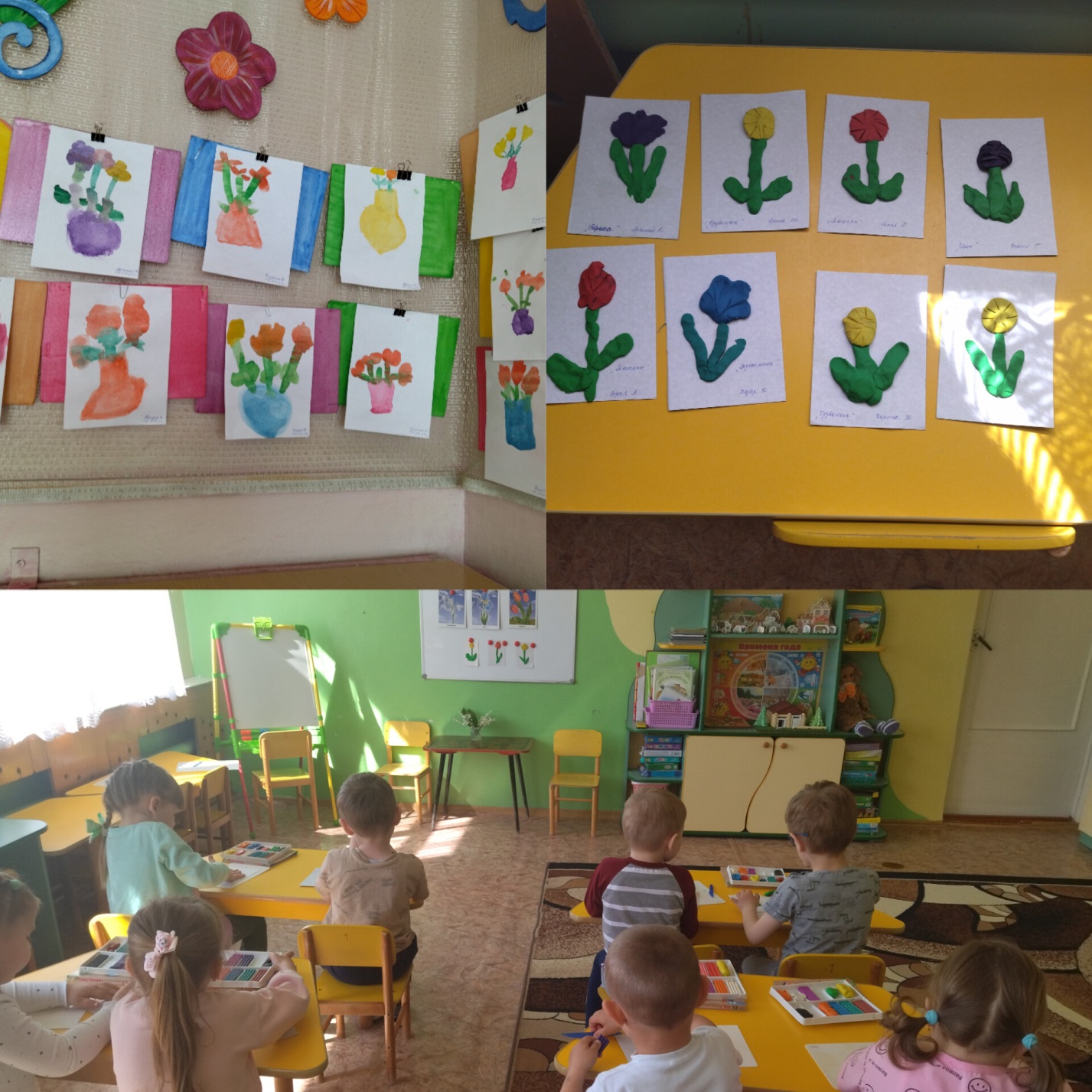 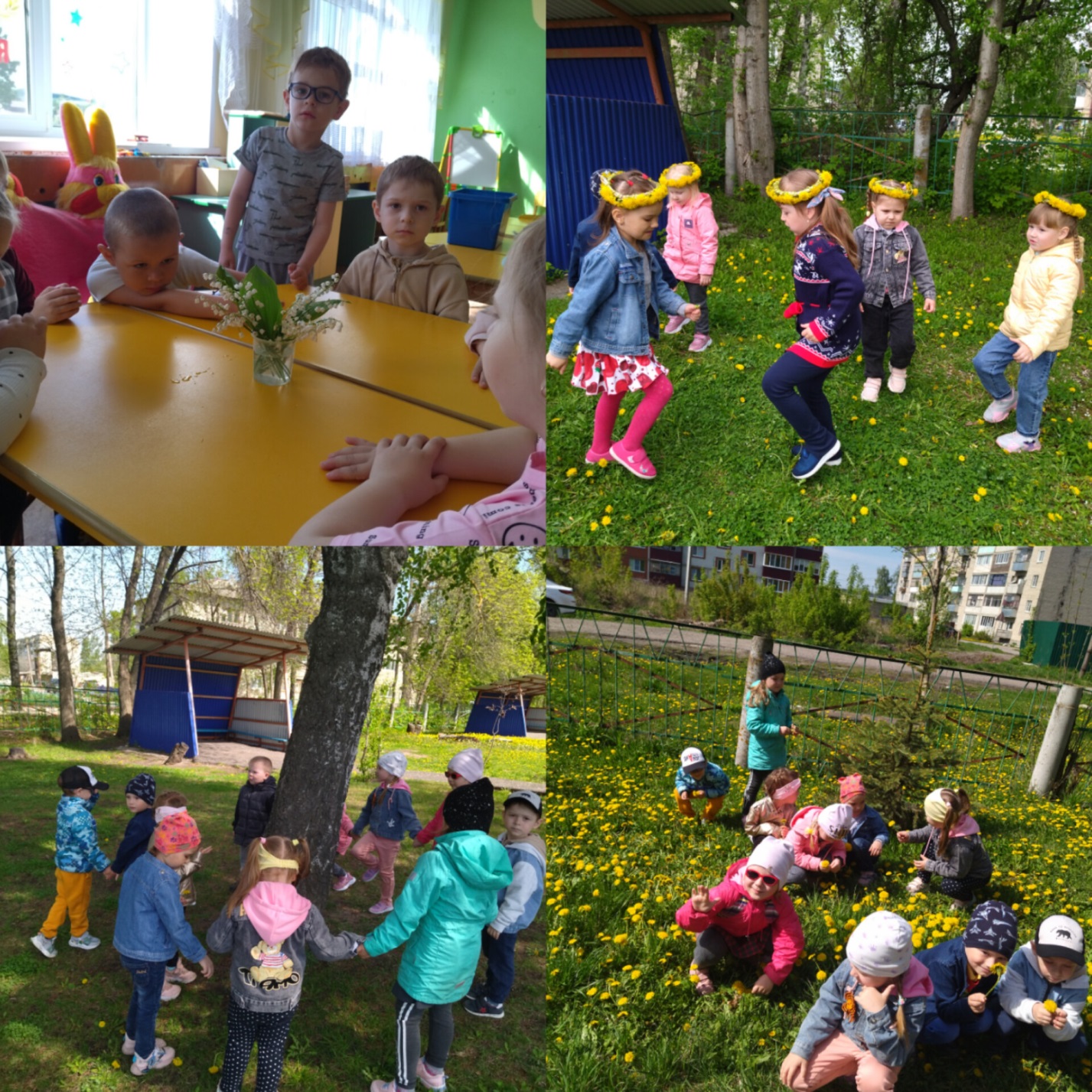 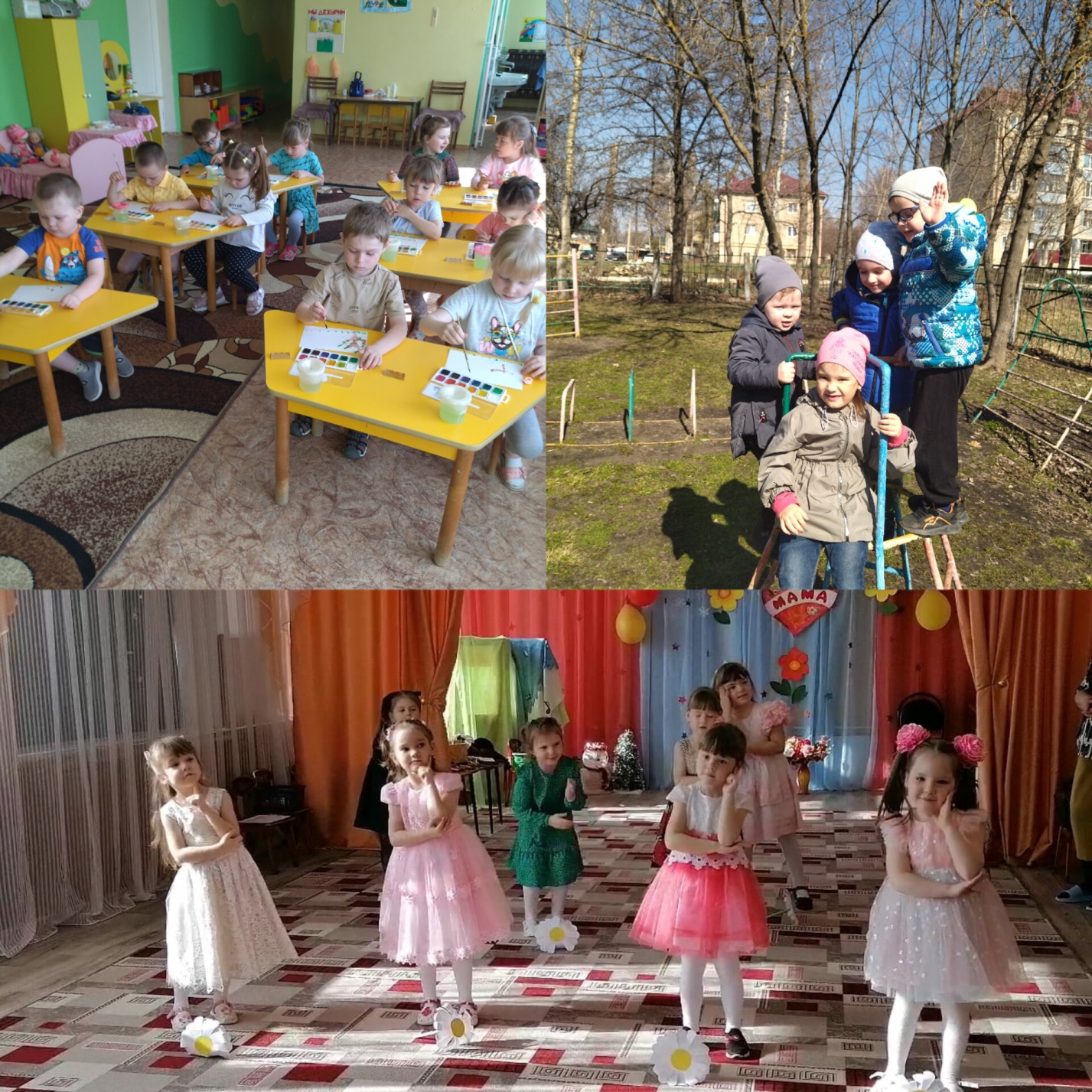 Подготовительный этапПодготовительный этапПодготовительный этапПодготовительный этапПодготовительный этапУчастники
деятельностиСодержание
деятельности
Содержание
деятельности
Ответственные за
выполнение
Ответственные за
выполнение
ВоспитателиБлиц – опрос с детьмиБлиц – опрос с детьмиВоспитатели
Воспитатели
Воспитатели
Воспитатели
Воспитатели, детиОпределение темы
проектаОпределение темы
проектаВоспитатели
Воспитатели
Формулировка цели и
разработка задачФормулировка цели и
разработка задачВоспитатели
Воспитатели
Составление плана
основного этапа проектаСоставление плана
основного этапа проектаВоспитатели, дети Подбор книг для
библиотеки.
Рассматривание
иллюстраций,
картинок, плакатов с
изображением первых
весенних цветов; беседа о
первоцветах.Подбор книг для
библиотеки.
Рассматривание
иллюстраций,
картинок, плакатов с
изображением первых
весенних цветов; беседа о
первоцветах.ВоспитателиВоспитателиВоспитатели, родители.Составление для
родителей
рекомендательного
списка художественных
произведений для
совместного чтения,
просмотра, обсуждения.Составление для
родителей
рекомендательного
списка художественных
произведений для
совместного чтения,
просмотра, обсуждения.ВоспитателиВоспитателиОсновной этапОсновной этапОсновной этапОсновной этапОсновной этапВоспитатели, детиВоспитатели, детиБеседы:
Беседа о весне.
Беседа о первоцветах.
Рассказы:
«Весенние месяцы»
Л.Поясникин;
«Мать – и мачеха»
Н.Павлова;
«Подснежник»
В.Синадская;
«Желтые цветы –
пушистые шапочки»
Б.Алексадров;
«Голубая пролеска»
Н.ПавловаБеседы:
Беседа о весне.
Беседа о первоцветах.
Рассказы:
«Весенние месяцы»
Л.Поясникин;
«Мать – и мачеха»
Н.Павлова;
«Подснежник»
В.Синадская;
«Желтые цветы –
пушистые шапочки»
Б.Алексадров;
«Голубая пролеска»
Н.ПавловаВоспитателиВоспитатели, детиВоспитатели, детиНаблюдения:
за одуванчиком;
за нарциссами;
за тюльпанами;
за морозником;
за первыми
весенними цветами;
НОД по
ознакомлению с
окружающим
«Будем беречь и
Воспитатели
охранять природу!», 
«Цветы», «Такие разные
первоцветы».
НОД по
развитию речи
Детские стихи о первых
весенних цветах.Наблюдения:
за одуванчиком;
за нарциссами;
за тюльпанами;
за морозником;
за первыми
весенними цветами;
НОД по
ознакомлению с
окружающим
«Будем беречь и
Воспитатели
охранять природу!», 
«Цветы», «Такие разные
первоцветы».
НОД по
развитию речи
Детские стихи о первых
весенних цветах.ВоспитателиВоспитатели, детиВоспитатели, детиДидактические игры:
«Цветы»,
«Угадай по описанию»,
«Мир цветов».
«Найди такой же»,
«Строение цветка»,
«Цветы и бабочки»
Подвижные игры:
«Цветочек – синий
лепесточек», «».
Пальчиковая
гимнастика:
«Наши алые цветочки»,
«Цветок».Дидактические игры:
«Цветы»,
«Угадай по описанию»,
«Мир цветов».
«Найди такой же»,
«Строение цветка»,
«Цветы и бабочки»
Подвижные игры:
«Цветочек – синий
лепесточек», «».
Пальчиковая
гимнастика:
«Наши алые цветочки»,
«Цветок».ВоспитателиВоспитатели, детиВоспитатели, детиНОД по
художественному
творчеству:
Лепка : «Одуванчик
золотой».
Аппликация:
«Красивый цветок».НОД по
художественному
творчеству:
Лепка : «Одуванчик
золотой».
Аппликация:
«Красивый цветок».ВоспитателиВоспитатели, детиВоспитатели, детиЧтение и заучивание:
«Подснежник»
П.Соловьева; «Ландыш»
С Маршак
Отгадывание загадок:
О первых весенних
цветах.Чтение и заучивание:
«Подснежник»
П.Соловьева; «Ландыш»
С Маршак
Отгадывание загадок:
О первых весенних
цветах.ВоспитателиВоспитатели, родители,
дети.
Воспитатели, родители,
дети.
Работа с родителями.
Консультация:
«Первоцветы рядом с
нами»;
Рекомендация «Их надо
сохранить!».Работа с родителями.
Консультация:
«Первоцветы рядом с
нами»;
Рекомендация «Их надо
сохранить!».ВоспитателиЗаключительный этапЗаключительный этапВоспитатели, дети,
родители
Воспитатели, дети,
родители
- Оформление памятки в
родительский уголок «Их
надо сохранить!»
- Оформление папки –
передвижки «Редкие
раннецветущие растения»
- Оформление памятки в
родительский уголок «Их
надо сохранить!»
- Оформление папки –
передвижки «Редкие
раннецветущие растения»
Воспитатели, родители